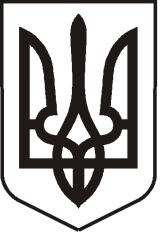 У К Р А Ї Н АЛ У Г А Н С Ь К А    О Б Л А С Т ЬП О П А С Н Я Н С Ь К А    М І С Ь К А    Р А Д А Ш О С Т О Г О   С К Л И К А Н Н ЯРОЗПОРЯДЖЕННЯміського  голови26.02.2018                                 м.Попасна                                   № 44Відповідно до вимог частини третьої та четвертої ст.43 Закону України "Про військовий обов’язок і військову службу" від 25 березня 1992 року № 2232-ХIІ, абзацу 3 ст.15, абзацу 3, 24 ст.17, абзацу 11 ст.18, абзацу 7, 11 ст. 21 Закону України "Про мобілізаційну підготовку та мобілізацію" від 21 жовтня 1993 року № 3543-ХІІ, абзацу 5,6 ст. 14, абзацу 6,7 ст.15, абзацу 4 ст.16 Закону України "Про оборону України" від 6 грудня 1991 року № 1932-ХІІ, ст. 36 Закону України "Про органи місцевого самоврядування в Україні" від 21 травня 1997 року № 280/97-ВР та та п.1.4 розпорядження керівника Попаснянської військово-цивільної адміністрації-Голови районної державної адміністрації від 11 січня 2018 року № М-28/28ДСК "Про організацію забезпечення проведення мобілізаційних заходів в умовах особливого періоду у Попаснянському районі у 2018 році" з метою забезпечення своєчасного оповіщення, збору i відправки вiйськовозобов'язаних i технiки нацiональної економіки у Лисичанський міський військовий комісаріат або на об'єднаний пункт збору військовозобов’язаних і техніки Лисичанського міського військового комісаріату, керуючись п.20 ч.4 ст.42 Закону України «Про місцеве самоврядування в Україні» : 1.Створити пункт збору міської ради у складі:- управління пункту;- відділення оповіщення та явки;- відділення формування і відправки команд;- група розшуку.2. Призначити посадових осіб пункту збору.ОСНОВНИЙ СКЛАДРЕЗЕРВНИЙ СКЛАД       3. Визначити місцем роботи пункту збору адміністративну будівлю Попаснянської міської ради за адресою: м.Попасна, вул. Мічуріна,1:- Управління пункту –  приймальня, кабінет № 216 (другий поверх);- Вiддiлення оповіщення та явки - кабінет № 126 (перший поверх);- Вiддiлення формування команд i партій – кабінет № 127 (перший поверх);- Група розшуку – кабінет № 224 ( другий поверх).4. Для виконання задач з організації взаємодії та підтримання постійного зв'язку з групою контролю МВК встановити цiлодобове чергування.            Заступнику з виховної роботи скласти графік чергування на період виконання задач.5. Відповідальному з військово-облікової роботи для організації роботи пункту збору міської  ради перевірити розроблений комплект необхідних документiв вiдповiдно до вимог вiйськового комiсарiату. Уточнення документів проводити щомісячно.  6. Створити відповідний запас матеріально-технічного майна пункту збору вiдповiдно до переліку (Додаток 1).7. Розпорядження міського голови від 02.03.2017 р. № 38 « Про організацію та створення пункту збору військовозобов´язних та техніки Попаснянської міської ради  у 2017 році»  вважати таким, що втратило чинність.8. Контроль за виконанням розпорядження покласти на заступника міського голови Гапотченко І.В.	9. Розпорядження довести до усіх посадових осіб.   Заступник міського голови                                               М.М.ТабачинськийЧудновець (06474)21484П Е Р Е Л І Кматеріально-технічного майна пункту збору  Попаснянської міської  ради Заступник міського голови                                            І.В.Гапотченко Про організацію та створення пункту збору військовозобов’язаних та техніки Попаснянської міської ради у 2018 роціУправління пунктуУправління пунктуУправління пунктуУправління пункту1.1.Начальник пунктуОнищенкоЮрій Іванович                   067-163-44-922.2.Заступник з виховної роботиГапотченкоІрина Вікторівна                    067-979-67-793.3.Комендант пунктуТабачинськийМихайло Миколайович 093-886-91-304.4.ФельдшерКислицяГеннадій Георгійович098-432-65-66Відділення оповіщення та явкиВідділення оповіщення та явкиВідділення оповіщення та явкиВідділення оповіщення та явки1.1.Начальник  відділення оповіщення та явки КулікЛюбов Анатоліївна                    068-694-15-312.2.Технічний працівникЧудновецьНаталія Леонідівна               063-40-28-7003.3.Технічний працівникШарап Ольга Олександрівна073-452-37-944.4.Посильний маршруту № 15.5.Посильний маршруту № 26.6.Посильний маршруту № 37.7.Уповноважений міської ради  на підприємствахСтепановаВікторія Миколаївна             098-818-87-46Відділення формування і відправки командВідділення формування і відправки командВідділення формування і відправки командВідділення формування і відправки команд1.Начальник відділення формування і відправки команд (партій)Начальник відділення формування і відправки команд (партій)Кучеренко Костянтин Юрійович            097-30-86-3002.Технічний працівникТехнічний працівникГончарова Світлана Олександрівна 096-313-36-933.Технічний працівникТехнічний працівникШутіна Тетяна Миколаївна                  067-60-63-2074.Начальник командиНачальник командиКандаурова Тетяна Віталіївна                   098-303-30-075.Начальник командиНачальник командиОмельченко Яна Сергіївна                       067-168-94-876.Начальник командиНачальник командиВисоцька Наталія Олександрівна 068-646-23-08Група розшукуГрупа розшукуГрупа розшукуГрупа розшуку1.Начальник групи розшукуНачальник групи розшукуКоваленко Віталій Петрович                096-539-04-342.ПосильнийПосильнийЛошатецький                     Денис Олександрович     093-77-82-358Управління пунктуУправління пунктуУправління пунктуУправління пункту1.1.Начальник пунктуХащенко Дмитро Вікторович               067-979-67-79 2. 2.Заступник з виховної роботиБондарева Марина Олександрівна                       095-788-30-60 3.3.Комендант пунктуСавенкоДар’я Костянтинівна            096-128-99-524.4.ФельдшерВідділення оповіщення та явкиВідділення оповіщення та явкиВідділення оповіщення та явкиВідділення оповіщення та явки1.1.Нач. відділення оповіщення та явки Гатченко Ольга Василівна                   099-954-53-762.2.Технічний працівникКозакова Марина Анатоліївна              063-697-48-783.3.Посильний маршруту № 14.4.Посильний маршруту № 25.5.Посильний маршруту № 366Уповноважений міської ради на підприємствахВасилеженко Надія Володимирівна            068-69-28-998Відділення формування і відправки командВідділення формування і відправки командВідділення формування і відправки командВідділення формування і відправки команд1.Начальник відділення формування і відправки команд (партій)Начальник відділення формування і відправки команд (партій)Писарева Олена Миколаївна097-072-97-112.Технічний працівникТехнічний працівникЧудна Катерина Сергіївна096-063-13-203.Технічний працівникТехнічний працівникСидорова Світлана Іванівна097-778-62-884.Начальник командиНачальник командиАлексєєнко Дмитро Володимирович063-13900-275.Начальник командиНачальник командиВодолазський Геннадій Петрович093-865-63-476.Начальник командиНачальник командиНікітін Андрій Геннадійович063-213-14-02Група розшукуГрупа розшукуГрупа розшукуГрупа розшуку1.Начальник групи розшукуНачальник групи розшукуСоловьов Владислав Андрійович063-653-49-362.ПосильнийПосильнийТимофєєв                           Микола Петрович                   093-189-18-33№№з/пНайменування матеріальних засобівКiлькiстьСхема м.Попасна з розробленими маршрутами оповіщення1Прилади гучномовного зв'язку1Картотека для розкладки карток первинного облiку за маршрутами1Картотека для невручених карток первинного облiку за причинами1Картотека для вiйськових квиткiв по командам1Лампа гасова5Бак з гасом (5 л) 1Лiхтарi електричнi (на кожногопосильного)Б е й д ж на кожногоТелефоні апарати За необхідністюТаблички з найменуванням посадових осiб з iнструкцiєюза кількістю посадових осібПапки для посильних:- папка- обов'язки- канцелярськi прилади - схема маршруту рухуна кожного посильногоКанцелярськi приладдя (у комплектi):              - ручка, олiвцi, гумка, зошит, лезо;- лiнiйка, клей (3 кг), пензель;- письмовий папiр, копiрювальний папiр;- скрепки, кнопки.За кількістю осібБак з питною водою2К у х л i 4Свiчки парафiновi20